Hier sind eine Reihe von Verständnisfragen zum Film ...                                       Name:_________________________Mein erstes Gaschromatogramm Feuerzeuggas ohne Computer   - AK #Kappenberg Chemie -  2:46 minWelche Vorteile bei der Entwicklung eines Gaschromatogramms bringt die GC-Elektronik gegenüber dem Augendetektor. Zähle mehrere auf!AKKappenberg
Mein erstes Gaschromatogramm Feuerzeuggas (ohne Computer)K04b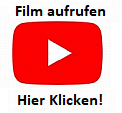 